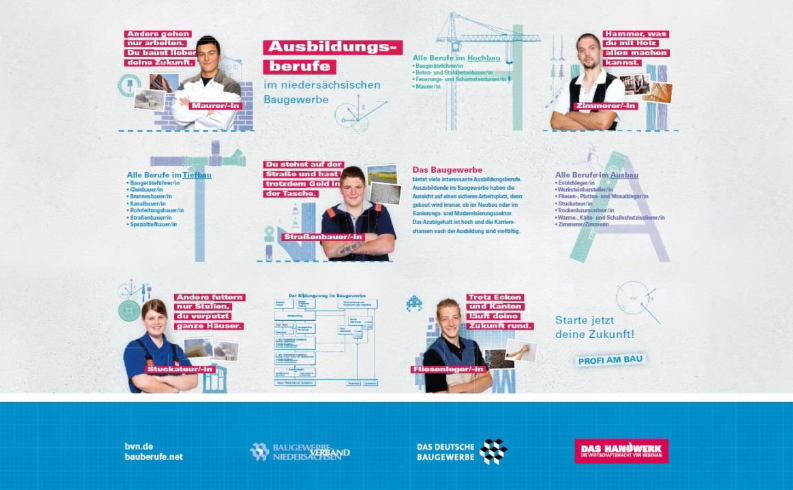 Zielgruppe: AusbilderInnen, Lehrlingswarte, Prüfungsausschüsse, BerufsschullehrerInnen, AusbildungsmeisterInnen aus dem Bauhandwerk   Tagungsort: Haus der Bauwirtschaft, Großer Saal, Baumschulenallee 12,                 30625 Hannover Gebühr: 29,-€ zzgl. Mwst. Anmeldung über:                                 Zielgruppe: AusbilderInnen, Lehrlingswarte, Prüfungsausschüsse, BerufsschullehrerInnen, AusbildungsmeisterInnen aus dem Bauhandwerk   Tagungsort: Haus der Bauwirtschaft, Großer Saal, Baumschulenallee 12,                 30625 Hannover Gebühr: 29,-€ zzgl. Mwst. Anmeldung über:                                 Zielgruppe: AusbilderInnen, Lehrlingswarte, Prüfungsausschüsse, BerufsschullehrerInnen, AusbildungsmeisterInnen aus dem Bauhandwerk   Tagungsort: Haus der Bauwirtschaft, Großer Saal, Baumschulenallee 12,                 30625 Hannover Gebühr: 29,-€ zzgl. Mwst. Anmeldung über:                                 PROGRAMM  DONNERSTAG, 16. Juni 2022PROGRAMM  DONNERSTAG, 16. Juni 2022PROGRAMM  DONNERSTAG, 16. Juni 202210:00 UhrBegrüßung Sabine Schulz-Rohlfing  Vorsitzende Berufsbildungsausschuss10:15 UhrDigitale Ausbildung: Besondere Herausforderung für kleine und mittlere Unternehmen? Paula Risius  Researcher Netzwerk 4.0Institut der deutschen Wirtschaft Köln e.V                        11:00 UhrübAR digital – Azubis von heute, Fachkräfte von morgen? Augmented Reality zur Umsetzung digitaler BauwerksmodelleMarkus SchilaskiProjektmanager Bildungszentren des Baugewerbes e. V. (BZB) BZB Düsseldorf12:30 UhrMittagspauseFoyer13:15 UhrAktueller Stand bei den Neuordnungen der Bauberufe Dr. Cornelia VaterLeiterin Abteilung Berufsbildung beim Zentralverband Deutsches Baugewebes (ZDB) 14:00 UhrAktuelles aus der VerbandsarbeitLehrlingszahlen Bauberufe 2021Ideen ExpoOnline Seminare Leistungswettbewerb des Deutschen Handwerks (PLW)Social Media für das BauhandwerkClaudia Klemm                          Aus- und Weiterbildung, BVNRonald Kruse                                    Zentrale Dienste, BVNManuel Heinrich                                    Öffentlichkeitsarbeit, BVN